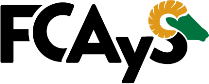 Universidad Autónoma de Baja California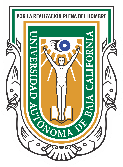 Facultad de Ciencias Administrativas y SocialesFormato de Tutoría 2022-22do. Semestre-Licenciatura en Derecho SabatinoGrupo 521, 523 matutino entre semana; Grupo 522, 524 vespertino entre semana y Grupo 742 fin de semana.Matrícula:			Fecha:	/		/2022_2 Nombre:											 Modalidad: Escolarizado:					Sabatino:						 Correo institucional:							@uabc.edu.mx Cel.				Grupo actual:  				Instrucciones: coloca una “X” en las materias a solicitar al tutor*Solo en caso de no haber aprobado alguna materia en semestres anteriores PÁGINAS QUE DEBES ATENDER COMO REQUISITO DE REINSCRIPCIÓN:Evaluación a tutor: http://tutorias.uabc.mxEncuesta de Seguimiento: http://reinscripciones.uabc.mx/REINSCRIPCIONES: Para reinscribirte: http://reinscripciones.uabc.mxPÁGINA PARA PAGOS: Obtención de recibo y periodo de pago: http://pagos.uabc.mx/ClaveMATERIAS OBLIGATORIAS(X)(X)20294Axiología jurídica20296Teoría del Estado20297Derechos de las personas y familia20298Fundamentos de Derecho penalClaveMATERIAS OPTATIVAS(X)(X)20304Historia del Derecho Mexicano (impartida en grupo 521, 522, 742)20309Técnicas de investigación (impartida en grupo 523, 524 )20305Introducción de la administración de recursos humanos (impartida en grupo 521, 524 )20310Tecnología de investigación jurídica (impartida en Grupo 521, 522, 523, 524, 742)20307Ética Profesional (impartida en grupo 521, 522, 523, 524, 742 )20306Ortografía y Redacción (impartida en el grupo 523, 524ClaveMATERIAS REPROBADAS *OportunidadOportunidadClaveMATERIAS REPROBADAS *2da.3ra.